	BCH. ĐOÀN THANH NIÊN – HỘI SINH VIÊN 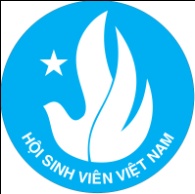 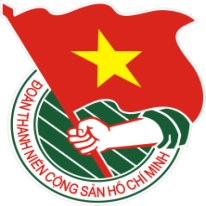 	TRƯỜNG CAO ĐẲNG KỸ THUẬT CAO THẮNG	LLV TUẦN: 43 /NĂM HỌC 2016 - 2017	                       	***		TP. Hồ Chí Minh, ngày 18 tháng 6 năm 2017LỊCH LÀM VIỆC CỦA BAN CHẤP HÀNH ĐOÀN THANH NIÊN – HỘI SINH VIÊN (Từ ngày 19-6-2017 đến 25-6-2017)------------------* Cả tuần:	- Thu tiền đóng góp cho chiến dịch tình nguyện “Mùa hè xanh” năm 2017 – đ/c Mai Vân	- Thực hiện triển lãm ảnh hoạt động Đoàn, Hội – đ/c Tân 	- Tuyên truyền Phong trào Sinh viên 5 tốt, Học sinh 3 rèn luyện.- Tuyên truyền, thực hiện tiêu chuẩn 5S (Sàng lọc, sắp xếp, sạch sẽ, săn sóc, sẵn sàng) đến từng Chi đoàn, chi hội, HSSV.- Phát huy văn hoá CKCer, thực hiện Cuộc vận động "Vì ngôi trường xanh-sạch-đẹp”, “Phòng học không rác, tuyên truyền vận động các bạn HSSV không xả rác, không hút thuốc, không chạy xe trong KV trường, không mang dép lê…- Thực hiện việc giữ gìn Văn phòng Đoàn – Hội sạch đẹp..* Công tác khác:* Lịch làm việc thay thư mời trong nội bộ Đoàn Thanh niên – Hội Sinh trường.Trường hợp điều chỉnh nội dung lịch công tác xin vui lòng liên hệ Đ/c Lê Hiếu Để - SĐT: 0938630097, Email: lehieude@gmail.com	TM. BAN THƯỜNG VỤ  ĐOÀN TRƯỜNG	BÍ THƯ	(Đã ký)	Lê Hiếu ĐểNGÀYTHỜI GIANNỘI DUNG - THÀNH PHẦNĐỊA ĐIỂMThỨ HAI19/6/201710g30 – 12g00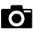 Hội thảo chương trình đào tạo liên kết thang máy Schindler-Cơ điện tử khóa 2016
TP: Đ/c Văn Ba, Sinh viên các lớp CĐ CĐT 16 và CĐ CK 16, Đ/c Nghị, Tài hỗ trợ chụp ảnhTại Hội trường AThỨ HAI19/6/201714g00Họp xét thi đua tháng 6/2017 (TP: Đ/c Hiếu Để)Phòng Hiệu trưởngThỨ Ba20/6/201710g30Hội nghị Ban Chấp hành Thành Đoàn lần thứ 22, nhiệm kỳ IX (2012 – 2017) (TP: Đ/c Hiếu Để)Hội trườngThành ĐoànThỨ TƯ21/6/2017ThỨ NĂM22/6/2017ThỨ SÁU23/6/201714g00Đại diện Tập đoàn Kojima Press Group giới thiệu, chia sẻ cơ hội việc làm tại Tập đoàn (TP:Đ/c Bá Võ; HSSV các ngành; Đ/c Nghị, Tài hỗ trợ chụp ảnh)Tại Hội trường AThỨ BẢY24/6/2017CHỦ NHẬT25/6/2017